    Colegio República Argentina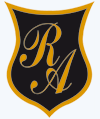  O’Carrol # 850-   Fono 72- 2230332                     Rancagua     Asignatura:   Religión                                                      Curso:      QuintoPara Recordar: Algunos podrán pensar que la Semana Santa se celebra desde el Jueves Santo hasta el Domingo de Resurrección. Sin embargo, esta celebración va más allá de estos días centrales. No solo hablamos del Domingo en que Jesús entró en Jerusalén conocido también como Domingo de Ramos, día donde se da inicio a esta semana central en la fe cristiana. Estamos hablando del Lunes, Martes y Miércoles Santo.Lee con mucha atención el siguiente texto identificando lo que sucede en cada día y en tu cuaderno anota las palabras que no entiendas y búscalas en el DiccionarioLunes Santo Este día se conoce como el día de la limpieza. Jesús expulsa a los mercaderes del templo de Jerusalén. También recordamos que Jesús acude con sus discípulos a Betania, hogar de Lázaro, aquí María hermana de lázaro toma un perfume de nardo con el que unge los pies y enjuaga la cabellera del Nazareno.Si puedes mira este video y, podrás ver este momento. https://www.youtube.com/watch?v=J6PvQDAidDgconsulta tu Biblia o Nuevo Testamento y léelo junto a la familia Juan 12,1-8 y sabrás bien que sucedió el día que visitó a Lázaro y familia. Martes Santo El Martes Jesús anunció la traición de uno de los 12 apóstoles, Judas, quien según las escrituras entregó a Jesús a cambió de unas monedas, también la negación de Pedro antes de que cantara el gallo.Estas imagines te ayudaran para poder comprender este momento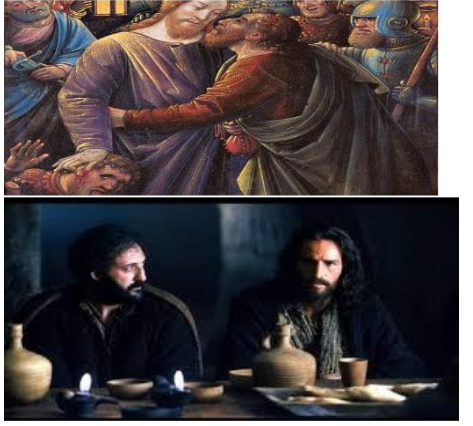 Miércoles Santo: En este día Judas Iscariote conspira con el Sanedrín para traicionar a JesúsEsta imagen puede ayudar a entender el momento:“Entonces Judas Iscariote "fue donde los príncipes de los sacerdotes, y dijo: ¿Qué me queréis dar a cambio de que os lo entregue? Ellos le ofrecieron treinta monedas de plata. Desde entonces buscaba una oportunidad para entregarlo"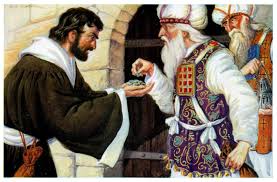 Introducción: Para desarrollar esta guía debes leer con mucha atención el texto dado y debes buscar las palabras en el diccionario para ayudarte a responder las actividades presentes en esta guía. Pide ayuda a tus mayores no te olvidesOA:Identificar lo que sucedió los días previos a la Última Cena a través de una lectura socializada de los días Lunes, Martes y Miércoles Santo. Contenidos:Días de la Semana Santa 